For how many buildings is your church responsible? Please provide the figures for your church’s electricity usage in 2021 Please provide the figures for other heating fuel used by your church in 2021 (put a tick beside the main heating fuel) If you use any of the following alternative heating technologies, please fill in the units generated or system capacity (kWh) Could you tell us a bit more about the way you use the building?  Please return to environment@oxford.anglican.org Energy Footprint Tool: January to December 2021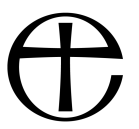 Energy Footprint Tool: January to December 2021Church name: Parish name: Deanery: Diocese: OxfordNumber of buildingsType of building (e.g. church and parish hall, church and curate’s house)Do any of the buildings have full-time tenants? (Y/N) Electricity Purchased (kWh)Name of Provider (Parish Buying, Bulb, etc)Renewable Tariff? Y/NCost of Electricity (£)Type of Fuel Number of units purchased (underline appropriate unit)Cost of Fuel (£)Cost of Fuel (£)                  kWh/cu metres/100s cu feet/litres/kg                  kWh/cu metres/100s cu feet/litres/kg                kWh/cu metres/100s cu feet/litres/kg                kWh/cu metres/100s cu feet/litres/kgName of systemSolar Hot Water/Solar PhotovoltaicHeat PumpsCombined Heat and PowerOtherTick if used by your churchUnits generated/system capacityHours open a weekHours used for activities (services, classes, meetings, etc) in an average week Hours heated a week 